4. Persevera en hacer el bien Persevera en el servicio por medio del poder de Cristo2 Tesalonicenses 3:13: «Y vosotros, hermanos no os canséis de hacer bien».El poder para servir proviene de Cristo en nosotros. Permanece en la vid.Forma #7 de servir mal: Agotarnos sirviendo porque descansamos en nuestras fuerzas.Lucha por un estilo de vida de servicio de sacrificio sostenible.Considera las muchas oportunidades de servir formal e informalmente en la iglesia.Revisa la página de díaconos en la sección de miembros en la página web.Escucha las oportunidades los domingos por la noche y en el boletín electrónico semanal.Prioriza el ministerio informal y relacional.5. Conclusión: Décadas de servicio para la gloria de DiosE-mail del profesor: _______________________________Primera edición en español: 2019Copyright © 2019 por 9Marks para esta versión españolaSeminario Básico—Viviendo como una iglesia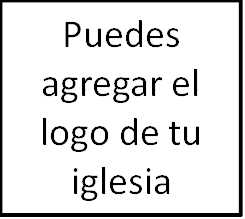 Clase 11: El servicio1. IntroducciónEl servicio de Cristo para con nosotros es el modelo para nuestro servicio en la iglesia. Propósito de la clase:Considerar cómo Dios ha llamado a los cristianos a servir en la iglesia a través del uso de sus diversos dones.Considerar cómo deberíamos servir de una manera que promueva la unidad en la iglesia y glorifique a Dios.2. Una teología del servicio1 Pedro 4:10-11: «Cada uno según el don que ha recibido, minístrelo a los otros, como buenos administradores de la multiforme gracia de Dios… Si alguno ministra, ministre conforme al poder que Dios da, para que en todo sea Dios glorificado por Jesucristo».Todos los cristianos han recibido dones.Los dones son resultado de la gracia de Dios.Somos responsables del uso de esos dones.Debemos usar los dones por el bien de otros y para gloria de Dios.Debemos servir con el poder de Dios.Propósito de los dones – Efesios 4:12-13: La unidad del cuerpo.Forma #1 de servir mal: Creer que tenemos el derecho de servir de una manera en específico porque es el camino para la realización personal.3. ¿Cómo deberíamos servir de una manera que promueva la unidad?Servir con el poder de Dios y con gran alegría.1 Pedro 4:10 – sirve «conforme al poder que Dios da…»A Dios no solo le preocupa que usemos nuestros dones, también le preocupa cómo los usamos en nuestro servicio.2 Corintios 9:7: «Cada uno dé como propuso en su corazón: no con tristeza, ni por necesidad, porque Dios ama al dador alegre».Forma #2 de servir mal: Servir por culpa en lugar de gratitud.Servir sabiendo que el servicio de todos es necesario y valioso.En 1 Corintios 12, Pablo rechazo la idea de que un miembro del cuerpo es inútil o menos importante que otro.Forma #3 de servir mal: Dejar de servir porque no creemos que nuestra contribución sea importante.No deberíamos estar descontentos con los dones que Dios nos ha dado, pero es sano  buscar y desear los dones espirituales que no tenemos (1 Corintios 14:1).Usa tus dones con humildad.En 1 Corintios 12: 21-26, Pablo amonesta a quienes han recibido dones de mayor responsabilidad a ejercerlos con humildad.Forma #4 de servir mal: Quejarnos de que los demás no están haciendo «su parte».D.	  Sirve para glorificar a Dios, por tu bien y por el bien de los demás.Servir fielmente glorifica a Dios devolviéndole lo que es suyo (Salmo 24:1).Servir fielmente beneficia a los demás en la iglesia.Servir fielmente nos brinda mayor alegría que el egoísmo y nos obliga a depender del poder de Dios.Forma #5 de servir mal: Servir poco porque tu corazón ha sido capturado por el mundo.Forma #6 de servir mal: Servir solo hasta lo que se ve como «aceptable» a la vista de otro.